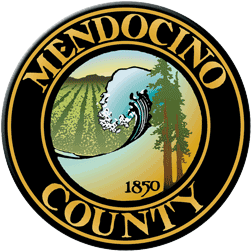 COVID19 Business Specific Health & Safety Form TRANSIENT LODGINGNOTE: In order to self-certify compliance at www.mendocinocountybusiness.org, you must read and implement the County of Mendocino-specific guidelines for Transient Lodging, including short-term vacation rentals, issued in the July 13, 2020 Public Health Order. In order to fill out this form and create a health and safety plan for your business, refer to the State of California Guidelines for Transient Lodging, the County of Mendocino Public Health Order dated July 13, 2020 and the County of Mendocino Facial Coverings Order dated July 2, 2020. A health and safety plan is required to operate.Describe the type of signage you will have and locations. I’ll be using copies of the County of Mendocino signage re maintaining social distancing and requiring face coverings from the County website.Describe the PPE you will provide to your employees and guests.I will be providing factory sealed packets of general use, medical procedure masks and nitrile gloves. There will also be hand sanitizer in each room of the unit.Describe your plans for training employees and temporary workers on the use of PPE; disinfection; sanitation and other cleaning techniques.As the sole “employee” and cleaner I have self-trained by researching on the CDC website and the Airbnb online cleaning handbook specific to covid19 disinfection. I am a paramedic and first responder with many years experience in infection prevention and control.Describe your plans for protecting your employees’ health.I will be masked and gloved during cleaning and disinfecting of the lodging spaces, opening all windows and doors while cleaning. Washing hands, face and clothing after removal of PPE.Describe your plans for protecting the health of guests.All lodging will be vacant for at least 48 hours after guests depart for cleaning and airing out. I will be steam cleaning carpets and mopping floors with disinfectant. All hard surfaces which may be touched will be cleaned and then disinfected with bleach or 70% alcohol based cleaning sprays. All linens and towels will be laundered in hot water with germicidal detergent. All dishes, glasses, cups, cooking vessels and utensils will be machine cleaned and sanitized. All sharable items such as books, magazines and games will be removed. Condiments will be removed or their containers disinfected. Describe how you will prevent crowds gathering at your facility.My facility is on the lot of a private residence and not open to the public. Only four (4) persons of the same household will be permitted in the lodging during each reservation. My guests will be advised that parties and outside visitors are not permitted.Describe how your will enforce physical distancing at your facility.As my guests will all be from a single household, and there are not multiple lodging units, physical distancing should not be a problem.Describe the payment methods you will use (contactless is preferred).All payment is to be made online via credit card.Provide the name, phone number and email address (optional) of the person or persons you have designated as the COVID19 contacts for your property. In your response, state whether they are on-site or available within one hour of a call.Covid19 contact: George Dreaper, (510) 504-3287, (707) 937-2506. Email- gdreaper1@gmail.com. I will be onsite.To the extent feasible, reservations shall be made by phone or online prior to arrival. What are your methods for taking reservations and appointments?My reservations are all taken through the Airbnb website.Describe the limit on the number of guests permitted in each room, unit, or vacation rental (regardless of size).There is a limit of four (4) guests of the same household for the entire unit. There are two rooms with beds for two occupants each.Describe the occupancy limitations for your hotel or vacation rental.The occupancy limit is four (4) guests of the same household per reservation. No other visitors.How many hours are necessary between separate room or unit occupancies on your property?48 hoursDescribe the signed agreement you have with guests regarding compliance with County of Mendocino Public Health Orders.I will be using a signed agreement based on Section J, line VII of the health officers revised order of July 17, 2020 re compliance with shelter-in-place, isolation, quarantine and contact tracing orders. And agreement to provide isolation shelter, food and other essential needs for guests determined by medical professionals to require quarantine or isolation due to covid19.In the event your facility has a guest who contracts Covid-19, what are your plans for quarantine and isolation? Guests requiring quarantine and/or isolation will be housed in the lodging unit which is a separate building on the property. They will be supplied with all essentials including food.If your property has a sauna, hot tub or steam room, is it operational?There is NOT a sauna, hot tub or steam room available to the lodging unit.Self-certifyGo to www.mendocinocountybusiness.org, click Self-Certification in numbered item 5, select Transient Lodging from the dropdown menu, upload your plan and complete the self-certification process online. Alternatively, you may mail the completed certification form (with any required attachments) to: County of Mendocino Environmental Health, 860 N. Bush Street, Ukiah, CA 95482.Your Business Specific Health & Safety Plan will become public record.